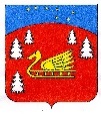 Совет депутатов муниципального образования Красноозерное сельское поселение муниципального образования Приозерский муниципальный район Ленинградской области.Р Е Ш Е Н И ЕОт 01 июля 2022 года                             № 147Об утверждении Положения о предоставлении депутатами Совета депутатов муниципального образования Красноозерное	сельское поселение муниципального образования 	Приозерский	муниципальный	район Ленинградской области сведений о доходах, расходах, об имуществе и обязательствах имущественного характера, а также о доходах, расходах,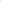 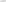 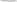 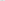  об имуществе и обязательствах имущественного характера их супруги (супруга) и несовершеннолетних детей На основании Федерального закона от 06.10.2003 №131-ФЗ «Об общих принципах организации местного самоуправления в Российской Федерации», Федерального закона от 25.12.2008 № 273-ФЗ «О противодействии коррупции», Федерального законом от 03.12.2012 № 230-ФЗ «О контроле за соответствием расходов лиц, замещающих государственные должности, и иных лиц их доходам», Указа Президента Российской Федерации от 08.07.2013 г. №613 «Вопросы противодействия коррупции», Указа Президента Российской Федерации от 23.06.2014 № 460 «Об утверждении формы справки о доходах, расходах, об имуществе и обязательствах имущественного характера и внесении изменений в некоторые акты президента Российской Федерации», Совет депутатов муниципального образования Красноозерное сельское поселение муниципального образования Приозерский муниципальный район Ленинградской области РЕШИЛ: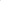 Утвердить Положение о представлении депутатами Совета депутатов муниципального образования Красноозерное сельское поселение муниципального образования Приозерский муниципальный район Ленинградской области (далее - депутат) сведений о доходах, расходах, об имуществе и обязательствах имущественного характера, а также о доходах, расходах, об имуществе и имущественных обязательствах их супруги (супруга) и несовершеннолетних детей (далее — Положение) согласно приложение №1.  Считать утратившим силу решение совета депутатов Красноозерное сельское поселение Приозерского муниципального района Ленинградской области от 14.03.2016 года № 60 «Об утверждении Положения о предоставлении депутатами Совета депутатов муниципального образования Красноозерное сельское поселение муниципального образования Приозерский муниципальный район Ленинградской области сведений о доходах, расходах, об имуществе и обязательствах имущественного характера, а также о доходах, расходах, об имуществе и обязательствах имущественного характера их супруги (супруга) и несовершеннолетних детей и порядке размещения сведений о доходах, расходах, об имуществе и обязательствах имущественного характера, а также сведений о доходах, расходов, об имуществе и обязательствах имущественного характера их супругов и несовершеннолетних детей на официальном сайте муниципального образования и предоставления этих сведений общероссийским средствам массовой информации».     3. Настоящее решение подлежит официальному опубликованию в сетевом издании «Леноблинформ» и размещению на официальном сайте муниципального образования Краснозерное сельское поселение муниципального образования Приозерский муниципальный район Ленинградской области: www.krasnoozernoe.ru        3. Решение вступает в силу со дня его официального опубликования.        4. Контроль за исполнением настоящего решения оставляю за собой.С приложением можно ознакомиться на сайте http://krasnoozernoe.ru/Глава  муниципального образования                                                    Н.-М.И. Каппушев Исп. : Максимова Е.А., 8(81379)67-516Разослано: дело -2, прокуратура-1,    «Леноблинформ» -1